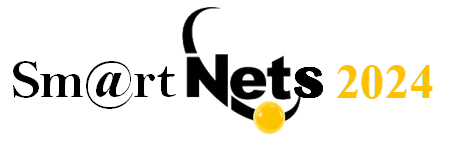 PARTNERSHIP CONFIRMATION FORMWe wish to be an official partner of the 6th International Conference on Smart Applications, Communications and Networking (SmartNets 2024)Diamond PartnerPlatinium PartnerGold PartnerSilver PartnerBronze PartnerIndustry ExhibitAcademic ExhibitOrganization : __________________________________________________________Address : ______________________________________________________________Signature: _____________________________________________________________Title : _________________________________________________________________ Telephone : _____ _____-__________ Email : ______________________________________________________________Date : ______________________________________________ Please fill in this form and send it by email to :smartnets@ieee.org / salmanaa@jmu.edu / eltawass@jmu.eduTHANK YOU